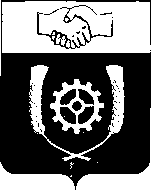 РОССИЙСКАЯ ФЕДЕРАЦИЯ                                  АДМИНИСТРАЦИЯМУНИЦИПАЛЬНОГО РАЙОНА            КЛЯВЛИНСКИЙ          Самарской области        ПОСТАНОВЛЕНИЕ         13.03.2019г. № 73  О внесении изменений в постановление Администрациимуниципального района Клявлинский Самарской областиот 12.09.2014 г. № 533 «Об утверждении Административногорегламента предоставления администрацией муниципального районаКлявлинский Самарской области муниципальной услуги по принятиюдокументов, а также выдача решений о переводе жилого помещенияв нежилое или нежилого помещения в жилое помещение на территории муниципального района Клявлинский Самарской области»В соответствии с Федеральным законом  от 06.10.2003 года № 131-ФЗ «Об общих принципах организации местного самоуправления в Российской Федерации», Федеральным законом от 26.12.2008 N 294-ФЗ "О защите прав юридических лиц и индивидуальных предпринимателей при осуществлении государственного контроля (надзора) и муниципального контроля", Жилищным кодексом РФ, Администрация муниципального района Клявлинский ПОСТАНОВЛЯЕТ:1. Внести в постановление Администрации муниципального района Клявлинский Самарской области от 12.09.2014 г. № 533 «Об утверждении Административного регламента предоставления администрацией муниципального района Клявлинский Самарской области муниципальной услуги по принятию документов, а также выдача решений о переводе жилого помещения в нежилое или нежилого помещения в жилое помещение на территории муниципального района Клявлинский Самарской области» следующие изменения:1.1. В Административном регламенте слова «Жилое помещение», «Жилого помещения» заменить на слова «Помещение в многоквартирном доме», «Помещения в многоквартирном доме».2. Разместить настоящее постановление в информационно – телекоммуникационной сети «Интернет» на официальном сайте Администрации муниципального района Клявлинский Самарской области.3. Настоящее постановление вступает в силу со дня его принятия.4. Контроль за выполнением настоящего постановления возложить на заместителя Главы района по строительству и ЖКХ Телегина А.В.Рязанцев И.А.                 Глава муниципального        района КлявлинскийИ.Н. Соловьев 